ΔΕΛΤΙΟ ΤΥΠΟΥ – ΖΑΓΟΡΑ 18/06/2024Ο Δήμος Ζαγοράς Μουρεσίου σε συνεργασία με το Ίδρυμα Mozarteum Hellas, υπό την αιγίδα της Αυστριακής Πρεσβείας διοργανώνει μουσική εκδήλωση -  καλοκαιρινή συναυλία, φιλοξενώντας την Παιδική Νεανική Συμφωνική Ορχήστρα της Ιεράς Αρχιεπισκοπής Αθηνών, υπό τη διεύθυνση της φημισμένης μαέστρου Νίνας Πατρικίδου.Σας προσκαλούμε την Κυριακή 30 Ιουνίου 2024 & ώρα 19:00μ.μ στην κεντρική πλατεία του Αγ. Γεωργίου Ζαγοράς, με ελεύθερη είσοδο!Μέσα από το ταλέντο των νέων καλλιτεχνών, παιδιών και εφήβων θα ταξιδέψουμε σε αναμνήσεις και βιώματα, με γνωστές ελληνικές και ξένες μελωδίες, μοναδικές και ανεξίτηλες στο πέρασμα των χρόνων! Η παρουσία σας θα μας τιμήσει και θα μας χαροποιήσει ιδιαιτέρως!                                                        ΔΙΟΡΓΑΝΩΣΗ                                                                                            ΥΠΟ ΤΗΝ ΑΙΓΙΔΑ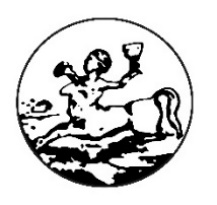 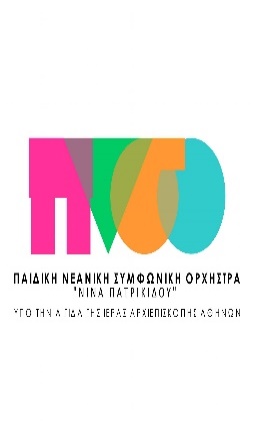 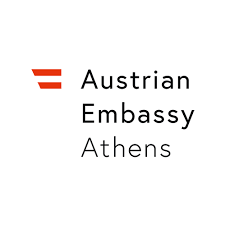 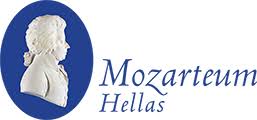 ΔΗΜΟΣ ΖΑΓΟΡΑΣ ΜΟΥΡΕΣΙΟΥ